转发教育部办公厅关于推荐新工科研究与实践项目的通知各省属本科院校：现将教育部办公厅《关于推荐新工科研究与实践项目的通知》（教高厅函〔2017〕33号）转发给你们，并就我省项目申报有关事项通知如下：一、申报数量每所本科院校可申报1个项目。二、申报时间与要求请各申报高校将《新工科研究与实践项目推荐表》一式五份、相关附件和《新工科研究与实践项目推荐汇总表》一式一份，用一个牛皮纸袋装好，于9月15日前报送至我厅高教处。同时，需提供相应的电子版材料,逾期不予受理。联系人：贺毅、曾思亮，电话：0731-84720851，电子邮箱：26396969@qq.com。                             湖南省教育厅                              2017年7月7日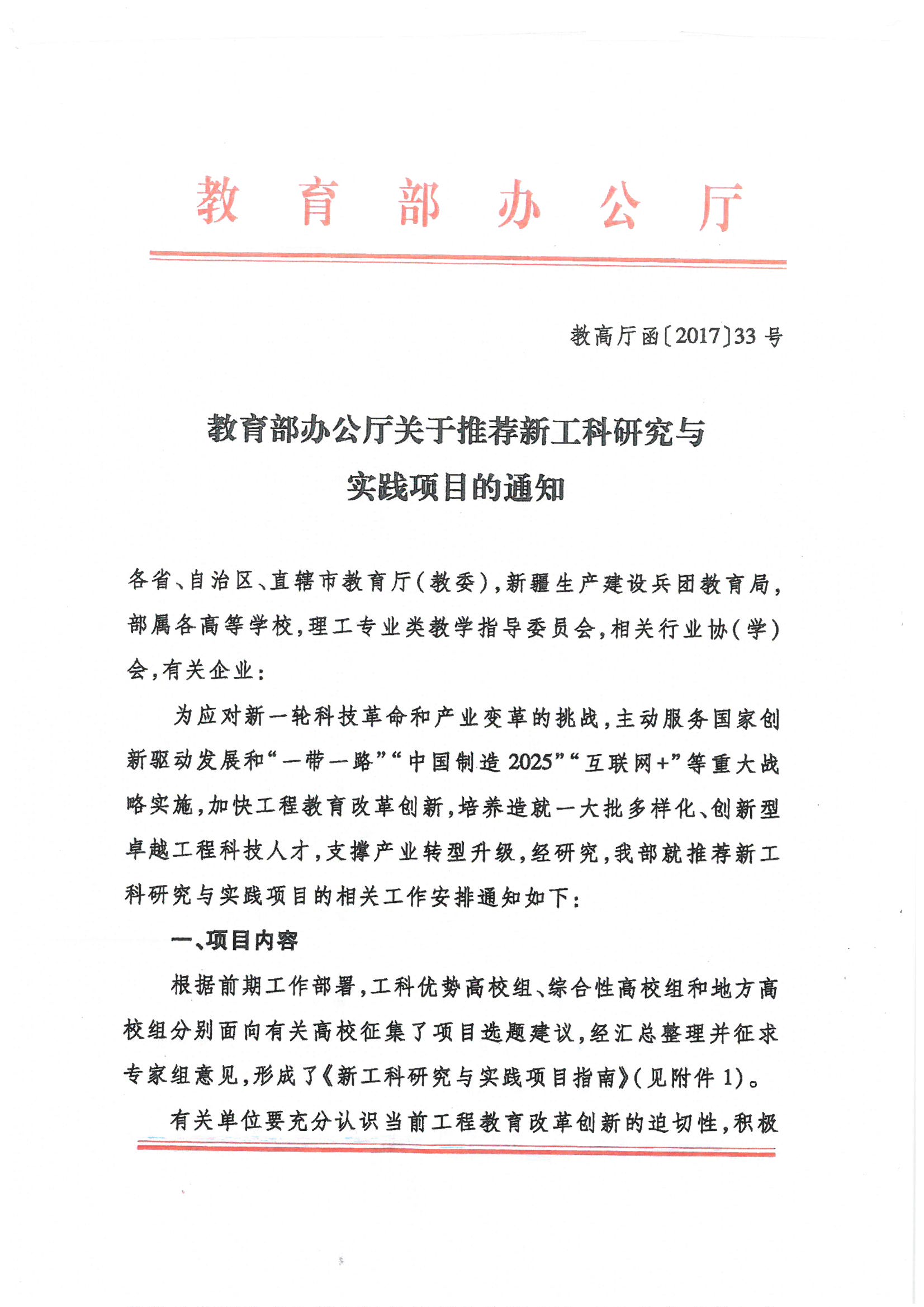 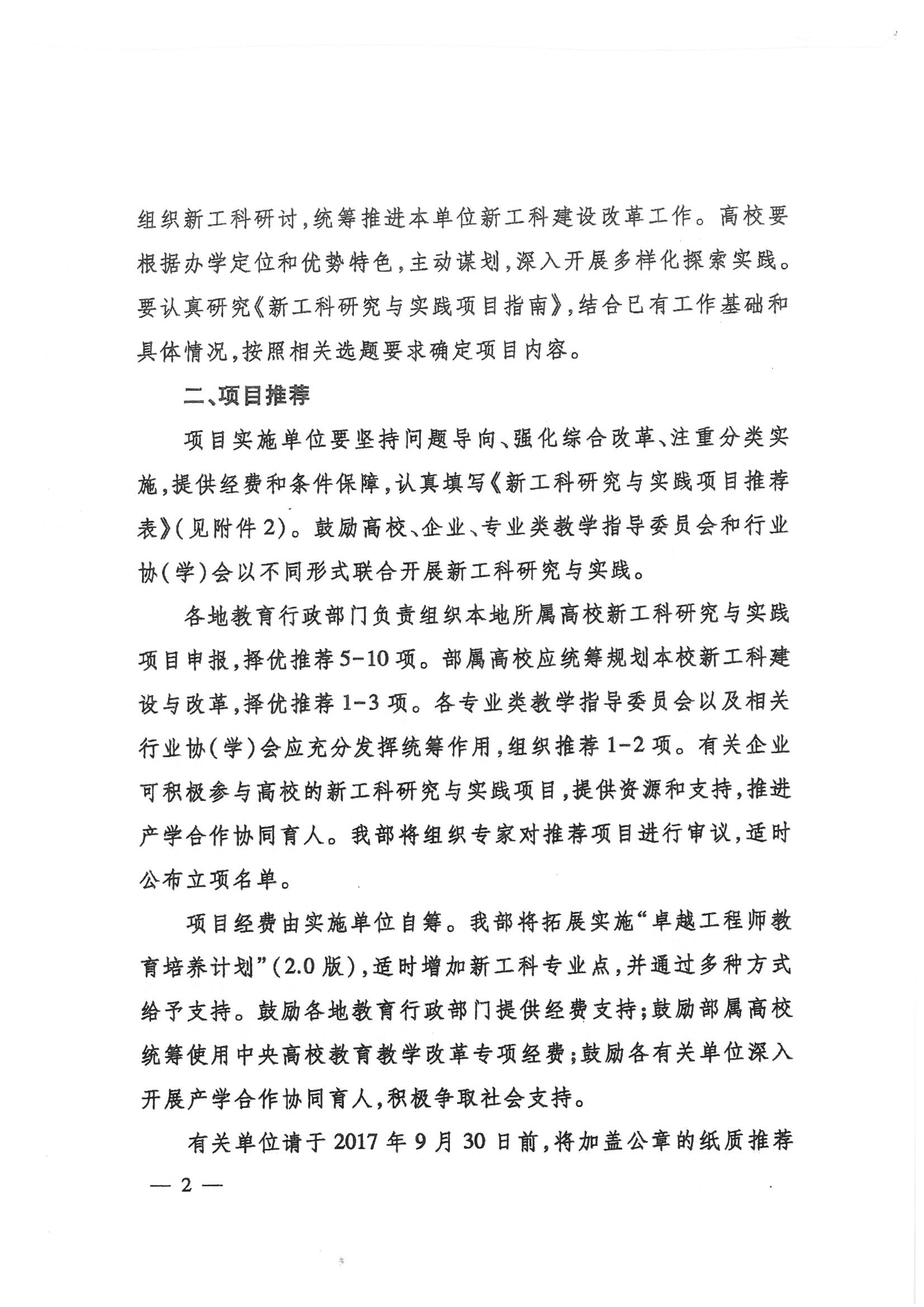 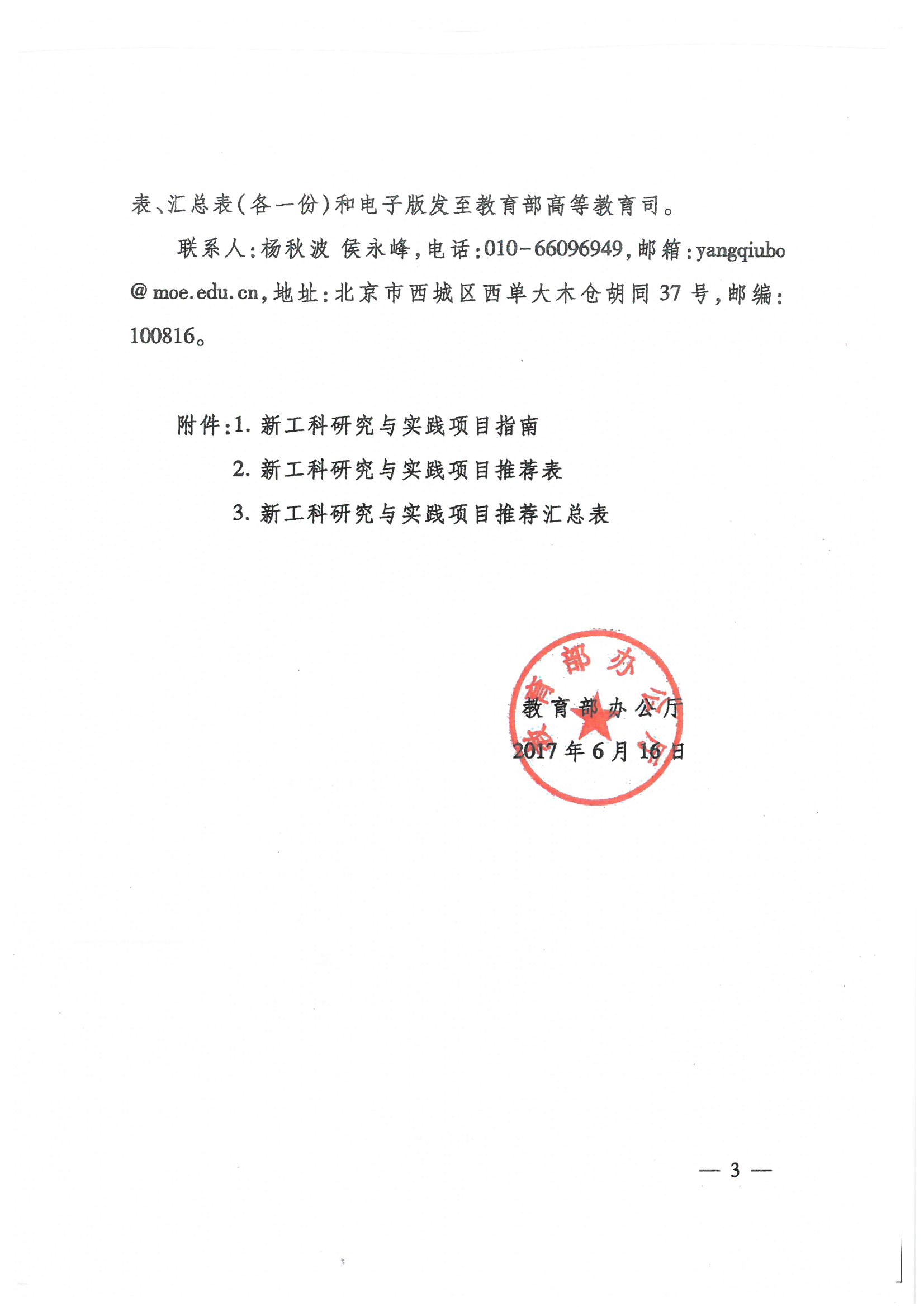 